INDMELDELSESBLANKET 2020		        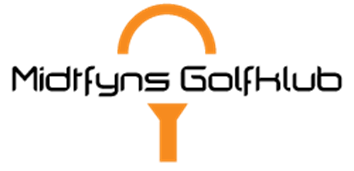 Medlemsnr:_______________             Evt. aktienr:__________________	                	   *)Skal udfyldes	Navn*:______________________________________________________________________________________Adresse:*_______________________________ Postnummer*:___________ By*:__________________________Fødselsdato*:________________ Tel.:*___________________  E-mail*:_________________________________Hvis du evt. er medlem af anden golfklub skal følgende oplyses:                                         Klub*  _______________________________________ Medlems nr.* __________________ Hcp: ____________    Jeg ønsker følgende klub som hjemmeklub: (sæt kryds)*:  Midtfyns Golfklub____   Nuværende klub________  Ovennævnte satser tillægges kontingent til DGU p.t.: Senior/Ungdom/Flex kr. 158,00 – Junior/Mini/Langdistance kr. 84,00 – Junior/Mini uden banetilladelse kr. 28,00. Alle beløb er pr. år.Medlemskabet i klubben er bindende i mindst et år fra indmeldelse. Udmeldelse skal ske med 2 mdrs. varsel til den 30.06 eller den 31.12. Nye medlemmer, seniorer og ungdom der ikke tidligere har været medlem af en golfklub, eller prøvemedlem i Midtfyns Golfklub er berettiget til 5 fællestræningslektioner og teoriundervisning, enkeltlektioner kan tilkøbes. Prøvemedlemsskab er gældende i 2 måneder, inkluderer træningslektioner og teoriundervisning, så du er klar til at gå til den obligatoriske prøve, når du melder dig ind.Dato: _____________    		Underskrift*: _____________________________________________For øvrige oplysninger: vend til næste side 				kasserer@midtfynsgolfklub.dkSide 2						Øvrige oplysninger medlemskategorier og kontingentKontingentet, betales forud for ½ år ad gangen i januar og juli sammen med det til enhver tid gældende DGU-kontingent. Ved indmeldelse betales der kontingent incl. til DGU fra den måned man melder sig ind og frem til halvåret. Derefter betales ½ årligt kontingent incl. DGU kontingent.Alle medlemskategorier giver ret til frie bolde på drivingrange.Seniormedlemskab (dog ikke flexmedlemskaber) giver ret til at tage én gæst med pr. runde til reduceret greenfee, som hvert år fastsættes af bestyrelsen.Langdistancemedlemskab forudsætter bestyrelsens godkendelse af DGU-hjemmeklub. Kontingent for langdistancemedlemskaber betales forud for 1 år ad gangen. Såfremt indmeldelse sker i løbet af året betales der kun kontingent fra den måned man melder sig ind. Flexmedlemskab giver ingen ret til rabatordninger på greenfee, herunder til den Fynske greenfeeordning, eller erhvervelse af G5-kort. Flexmedlemskab giver ret til greenfee-spil på baner, hvor dette accepteres.Kontingent for flexmedlemskaber betales forud for 1 år ad gangen i januar. Såfremt indmeldelse sker i løbet af året betales der kun kontingent fra den måned man melder sig ind. Nye medlemmer, seniorer og ungdom, der ikke tidligere har været medlem af en golfklub, eller prøvemedlem i Midtfyns Golfklub er berettiget til 5 fællestræningslektioner og teoriundervisning. Enkeltlektioner kan tilkøbes. Bestyrelsen kan periodisk indføre gratis prøvemedlemskab som del af en aktivitet.Såfremt der vedtages en kontingentforhøjelse på klubbens ordinære generalforsamling i november er fristen for udmeldelse eller ændring i medlemsstatus – uden tab af indskud -   1 måned til den 31. december (altså senest den 30. november.)Ved udmeldelse pr. 31.12. og efterfølgende genindmeldelse i løbet af 1. halvår i det kommende kalenderår, betales der fuld kontingent for dette 1. halvår, og ikke som normalt forholdsmæssigt fra den måned indmeldelsen sker.Øvrige oplysninger indskud:indskud betales i én rateJuniorer og passive betaler ikke indskud. Ved overgang fra junior til ungdom betales ½ indskud. Ungdomsmedlemmer betaler ½ indskud og ved overgang til senior betales ½ indskud.Persondataforordning:Der henvises til ”Privatlivspolitik for Midtfyns Golfklub” på klubbens hjemmeside:  Midtfynsgolfklub.dk.MedlemskategorierKr. pr. årXSenior, fyldt 25 år med indskud 5.830,00Senior, fyldt 25 år uden indskud 6.330,00Mini, 0 – 11 år pr. 1/1800,00Junior, 12 – 18 år pr. 1/11.500,00Ungdom, 19 – 25 år pr. 1/1 med indskud	2.915,00Ungdom, 19 – 25 år pr. 1/1 uden indskud3.165,00Indskud, senior 1.500,00Indskud, ungdom 750,00Passiv500,00Aktionær (ønsker at bruge fulde aktierettigheder i henhold til protokollat)Aktionær (ønsker at bruge fulde indskudsrettigheder i henhold til protokollat)Langdistance uden indskud 1.500,00Flexmedlem (Der betales normal greenfee hver gang)1.200,00Flexmedlem12 (26 – 45 år og over 80 år), inkl. 12 personlige greenfee billetter pr år3.100,00Prøvemedlemsskab (2 måneder med mulighed for spil sammen med din mentor)  Personer som aldrig har spillet golfPersoner som har golfkendskab (beløb modregnes ved indmeldelse)           0,00       800,00Jeg ønsker ikke at blive tilmeldt Midtfyns Golfklubs nyhedsbreve.    